               “SECRET PRAYER SISTER” FORM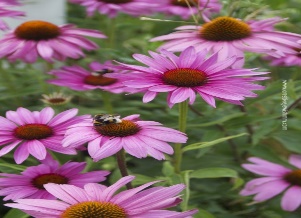 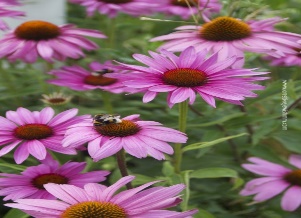 Name: ___________________________________Address: ________________________________________________________Birthday: __________________   Age:  6-17, 18-24, 25-29, 30-49, 50-69, 70+Anniversary: ______________________________Hobbies/Interests: _________________________Occupation: ______________________________Favorite Holiday: __________________________RETURN TO CHURCH NO LATER THAN SEPTEMBER 15.  FORMS MAY BE LEFT IN OFFICE OR IN THE “SECRET PRAYER SISTER” BOX.This can also be mailed back to Faith Lutheran. Please add Attn: “Secret Prayer Sister” as part of the mailing address as shown below.Attn: Secret Prayer SisterFaith Lutheran Church106 8th AvenueMadison, Mn 56256Remember the deadline is Thursday, September 15th. ===========================Office Cut Here==================================Name: ____________________________________________________________________Phone Number: ____________________________________________________________Email Address: _____________________________________________________________